Publicado en España el 24/01/2022 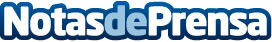 Ecommerce Managers y Seeders se unen para conquistar EuropaCon más de 10 años de experiencia, Ecommerce Managers se une al grupo europeo SeedersDatos de contacto:Sander Van934516997Nota de prensa publicada en: https://www.notasdeprensa.es/ecommerce-managers-y-seeders-se-unen-para Categorias: Internacional Nacional Marketing Cataluña E-Commerce Recursos humanos Actualidad Empresarial http://www.notasdeprensa.es